PROGRAMA DE INTERCÂMBIO ACADÊMICO – FORMULÁRIO DE CHEGADA E PARTIDAAcademic Mobility Program – Arrival and Departure Form  Programa de Movilidad Académica – Forma de Llegada y Salida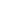 To be filled in by the Brazilian student / Rellenado por el estudiante brasileñoTo be filled in by the Brazilian student / Rellenado por el estudiante brasileñoTo be filled in by the Brazilian student / Rellenado por el estudiante brasileñoTo be filled in by the Brazilian student / Rellenado por el estudiante brasileñoNome: Nome: Nome: Nome: Curso na UPF: Curso na UPF: Curso na UPF: Curso na UPF: Telefone de contato no exterior: Telefone de contato no exterior: Telefone de contato no exterior: Telefone de contato no exterior: Endereço no exterior: Endereço no exterior: Endereço no exterior: Endereço no exterior: E-mail atualizado: E-mail atualizado: E-mail atualizado: E-mail atualizado: To be filled in by the Host University / Rellenado por la universidad anfitrionaTo be filled in by the Host University / Rellenado por la universidad anfitrionaTo be filled in by the Host University / Rellenado por la universidad anfitrionaTo be filled in by the Host University / Rellenado por la universidad anfitrionaHost University / Universidad anfitriona: Host University / Universidad anfitriona: Host University / Universidad anfitriona: Host University / Universidad anfitriona: Country / País: Country / País: Country / País: Country / País: Certify that the mentioned student has arrived in our University./ Atesto que el estudiante ha llegado a nuestra universidad.Certify that the mentioned student has arrived in our University./ Atesto que el estudiante ha llegado a nuestra universidad.Certify that the mentioned student has arrived in our University./ Atesto que el estudiante ha llegado a nuestra universidad.Certify that the mentioned student has arrived in our University./ Atesto que el estudiante ha llegado a nuestra universidad.ARRIVAL / LLEGADAArrival date / Fecha de llegada: _____/______/_____Stamp of the Host University / Sello de la universidad anfitrionaStamp of the Host University / Sello de la universidad anfitrionaARRIVAL / LLEGADASignature of the Host University /Firma de la universidad anfitrionaPlace / Lugar:____________________________________________Signature / Firma: ____________________________________________Clarification of the signature / Aclaración de la firma: ____________________________________________Job title of the signatory / Cargo del firmante: ____________________________________________Stamp of the Host University / Sello de la universidad anfitrionaStamp of the Host University / Sello de la universidad anfitrionaDEPARTURE / SALIDADeparture date / Fecha de salida: _____/______/_____Stamp of the Host University /Sello de la universidad anfitrionaDEPARTURE / SALIDASignature of the Host University /Firma de la universidad anfitrionaPlace / Lugar:____________________________________________Signature / Firma: ____________________________________________Clarification of the signature / Aclaración de la firma: ____________________________________________Job title of the signatory / Cargo del firmante: ____________________________________________Stamp of the Host University /Sello de la universidad anfitriona